Maliyyə fənnindən  dövlət imtahanıWhat are the benefits of the Debt Financing?What is an expected return, how is that calculated? Give exampleWhat are the costs of the debt financing? What is the required return, what it reflects and how is it determined? Explain deferred annuity. Give ExampleExplain APR and how it differs from APY?What is bond? Explain par value, coupon payment and coupon rateWhat is the call provision of the bond? What the purpose of sinking fund? Explain Convertible bonds.What does the Yield to Maturity mean? Give examples Explain the current yield and the Yield to Call of the bonds Explain interest rate risk of the bond.What is a preferred stock and what similarity it has with bonds? What does company dividends depend on? What is the dividend payout ratio? Which dividend growth models do you know? Give examples. What Is portfolio? How can you reduce the risk using correlation coefficient (ρij) of 2 stocks? What is the diversifiable risk and which things it is caused by?  What is the non - diversifiable risk and which things it is caused by? Explain the difference between operating and financing leverageExplain conventional and non-conventional projects.Explain the conflict between NPV and IRRPractice questionsTime value problem solvingDeferred annuity problemFind APR and APYBond price calculation problems Find the value of a common stock using DDM modelFinding Portfolio riskCAPM problem solvingFinding NPV of the projectFind WACC                                                     AZƏRBAYCAN RESPUBLİKASI TƏHSİL NAZİRLİYİ                       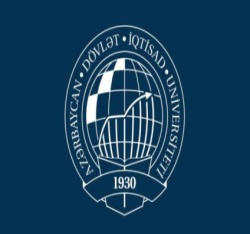 AZƏRBAYCAN RESPUBLİKASI  İQTİSAD UNİVERSİTETİ                                                      AZƏRBAYCAN RESPUBLİKASI TƏHSİL NAZİRLİYİ                       AZƏRBAYCAN RESPUBLİKASI  İQTİSAD UNİVERSİTETİ Tələbənin A.S.A.Tarix:            İxtisası və qrupu:Fənn müəllimi: Fəxri Məmmədov